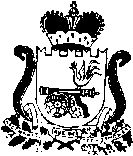 АДМИНИСТРАЦИЯ МУНИЦИПАЛЬНОГО ОБРАЗОВАНИЯ «ЯРЦЕВСКИЙ РАЙОН» СМОЛЕНСКОЙ ОБЛАСТИП О С Т А Н О В Л Е Н И Еот 26.02.2020 № 0208На основании протеста Ярцевской межрайонной прокуратуры Смоленской области от 31.01.2020 №02-46-2020,Администрация муниципального образования «Ярцевский район» Смоленской области постановляет:1. Внести следующие изменения в Порядок предоставления субсидии юридическим лицам (за исключением субсидий государственным (муниципальным) учреждениям), индивидуальным предпринимателям, а также физическим лицам – производителям товаров, работ, услуг в целях возмещения затрат, направленных на оплату труда ответственных за безопасность людей, находящихся на воде и местах отдыха из бюджета муниципального образования Ярцевское городское поселение Ярцевского района Смоленской области (далее – Порядок), утвержденный постановлением Администрации муниципального образования «Ярцевский район» Смоленской области от 12.07.2019 №0934:2. Раздел 2 Порядка «Условия и порядок предоставления субсидии» изложить в новой редакции:«2. Условия и порядок предоставления субсидии2.1. Условиями для предоставления субсидии являются:1) осуществление деятельности на территории муниципального образования Ярцевское городское поселение Ярцевского района Смоленской области;2) оказание услуг по обеспечению безопасности людей, находящихся на воде и местах отдыха на территории муниципального образования Ярцевское городское поселение Ярцевского района Смоленской области.2.2. Требования, которым должны соответствовать получатели субсидий на первое число месяца предшествующего месяцу в котором планируется заключение соглашения:1) у получателей субсидий должна отсутствовать задолженность по налогам, сборам и иным обязательным платежам в бюджеты бюджетной системы Российской Федерации, срок исполнения по которым наступил в соответствии с законодательством Российской Федерации;2) у получателей субсидий должна отсутствовать просроченная задолженность по возврату в соответствующий бюджет бюджетной системы Российской Федерации субсидий, бюджетных инвестиций, предоставленных в том числе в соответствии с иными правовыми актами и иная просроченная задолженность перед соответствующим бюджетом бюджетной системы Российской Федерации;3) получатели субсидий - юридические лица не должны находиться в процессе реорганизации, ликвидации, в отношении их не введена процедура банкротства, деятельность получателя субсидии не приостановлена в порядке, предусмотренном законодательством Российской Федерации, а получатели субсидий - индивидуальные предприниматели не должны прекратить деятельность в качестве индивидуального предпринимателя;4) получатели субсидий не должны являться иностранными юридическими лицами, а также российскими юридическими лицами, в уставном (складочном) капитале которых доля участия иностранных юридических лиц, местом регистрации которых является государство или территория, включенные в утверждаемый Министерством финансов Российской Федерации перечень государств и территорий, предоставляющих льготный налоговый режим налогообложения и (или) не предусматривающих раскрытия и предоставления информации при проведении финансовых операций (офшорные зоны) в отношении таких юридических лиц, в совокупности превышает 50 процентов;5) получатели субсидий не должны получать средства из соответствующего бюджета бюджетной системы Российской Федерации в соответствии с иными нормативно правовыми актами на цели, указанные в п.1.2;6) получателям субсидии запрещается приобретение за счет средств бюджета иностранной валюты, за исключением операций, осуществляемых в соответствии с валютным законодательством РФ при закупке (поставке) высокотехнологичного импортного оборудования и комплектующих изделий, а также связанных с достижением целей предоставления этих средств иных операций, определенных правовым актом.».2.3. Перечень документов, предоставляемых получателем субсидии в Администрацию:- заявление о предоставлении субсидии (Приложение №3);- информация налогового органа об исполнении получателем обязанности по уплате налогов, сборов, страховых взносов на обязательное пенсионное страхование, обязательное медицинское страхование, обязательное социальное страхование на случай временной нетрудоспособности и в связи с материнством, пеней, штрафов, процентов, выданной по состоянию не ранее 30 календарных дней до даты подачи заявления о предоставлении субсидии;- информация Фонда социального страхования РФ об отсутствии (наличии) у получателя задолженности (недоимки) по уплате страховых взносов, уплачиваемых в Фонд социального страхования РФ, за последний отчетный период, по которому истек установленный федеральным законом срок предоставления отчетности;- справка-расчет на предоставление субсидии (Приложение №4).Указанные документы подаются в Администрацию в одном экземпляре получателем субсидии. Регистрация заявления о предоставлении субсидии осуществляется специалистом Администрации, ответственным за делопроизводство, в день предоставления заявления и прилагаемых к нему документов.2.4. Получатель субсидии несет ответственность за достоверность сведений, содержащихся в предоставляемых в Администрацию документах.2.5. Получатель субсидии имеет право отозвать поданное заявление при условии письменного уведомления об этом Администрации. Отзыв заявления регистрируется Администрацией.2.6. Администрация муниципального образования «Ярцевский район» Смоленской области в 5-дневный срок с момента подачи документов указанных в пункте 2.3. рассматривает их на предмет соответствия условиям предоставления субсидии, установленных в пункте 2.1. настоящего Порядка, требованиям к документам, определенным в пункте 2.2. настоящего Порядка, а также соответствия получателя субсидии категории, имеющей право на получение субсидии в соответствии с пунктом 1.4. настоящего Порядка. 2.7. В случае соответствия указанных в пункте 2.3. настоящего Порядка документов условиям предоставления субсидии, установленным в пункте 2.1. настоящего Порядка, требованиям к документам, определенном в пункте 2.2. настоящего Порядка, а также соответствия получателя субсидии категории, имеющей право на получение субсидии в соответствии с пунктом 1.4. настоящего Порядка, Администрация в течение 30 рабочих дней с даты регистрации заявления о предоставлении субсидии принимает решение о выплате субсидии и заключает с получателем субсидии Соглашение о предоставлении субсидии из бюджета муниципального образования Ярцевское городское поселение Ярцевского района Смоленской области юридическим лицам (за исключением субсидий государственным (муниципальным) учреждениям), индивидуальным предпринимателям, физическим лицам - производителям товаров, работ, услуг на финансовое обеспечение затрат в связи с производством (реализацией) товаров, выполнением работ, оказанием услуг направленных на оплату труда ответственных за безопасность людей, находящихся на воде и местах отдыха.2.8. После заключения Соглашения о предоставлении субсидии Администрация в течение 10 рабочих дней перечисляет средства указанной субсидии на счета получателя субсидии, открытые в учреждениях Центрального банка РФ или кредитных организациях.2.9. В случае несоответствия указанных в пункте 2.3. настоящего Порядка документов условиям предоставления субсидии, установленным в пункте 2.1. настоящего Порядка, требованиям к документам, определенном в пункте 2.2. настоящего Порядка, непредставления (представления не в полном объеме) документов, указанных в пункте 2.3. настоящего Порядка, и (или) несоответствия получателя субсидии категории, имеющей право на получение субсидии в соответствии с пунктом 1.4. настоящего Порядка, недостоверности предоставленной получателем информации, содержащейся в представленных документах, Администрация принимает решение об отказе в выплате указанной субсидии в течение 30 рабочих дней с даты регистрации заявления о предоставлении субсидии и в течение 10 рабочих дней со дня принятия данного решения уведомляет об этом получателя субсидии в письменной форме с указанием причин отказа.2.10. Основанием для отказа получателю субсидии в предоставлении субсидии является:- несоответствия указанных в пункте 2.3. настоящего Порядка документов условиям предоставления субсидии, установленным в пункте 2.1. настоящего Порядка, требованиям к документам, определенном в пункте 2.2. настоящего Порядка;- непредставление (представление не в полном объеме) документов, указанных в пункте 2.3. настоящего Порядка, и (или) несоответствие получателя субсидии категории, имеющей право на получение субсидии в соответствии с пунктом 1.4. настоящего Порядка;- недостоверность представленной получателем информации.». 3. Опубликовать данное постановление в газете «Вести Привопья» и разместить на официальном сайте Администрации муниципального образования «Ярцевский район» Смоленской области.4. Контроль за исполнением настоящего постановления оставляю за собой.Глава муниципального образования  «Ярцевский район» Смоленской области		                             В.С.МакаровПриложение 3к Порядку предоставления субсидии юридическим лицам (за исключением субсидий государственным (муниципальным) учреждениям), индивидуальным предпринимателям, а также физическим лицам - производителям товаров, работ, услуг в целях возмещения затрат, направленных на оплату труда ответственных за безопасность людей, находящихся на воде и местах отдыха из бюджета муниципального образования Ярцевское городское поселение Ярцевского района Смоленской области от______№_______Главе муниципального образования «Ярцевский район» Смоленской области___________________________________Заявлениео предоставлении из бюджета муниципального образования Ярцевское городское поселение Ярцевского района Смоленской области субсидии юридическим лицам (за исключением субсидий государственным (муниципальным) учреждениям), индивидуальным предпринимателям, а также физическим лицам – производителям товаров, работ, услуг на возмещение затрат, направленных на оплату труда ответственных за безопасность людей, находящихся на воде и местах отдыха.____________________________________________________________________________________________________________________________________                   (полное наименование получателя, включая организационно-правовую форму, почтовый адрес)просит предоставить субсидию на возмещение затрат, направленных на оплату труда ответственных за безопасность людей, находящихся на воде и местах отдыха.	Субсидию в размере _____________________________________________________________________________________________________________прошу перечислить по следующим банковским реквизитам:	ИНН____________________КПП (при наличии)____________________расчетный счет №___________________________________________________в_________________________________________________________________(наименовании банка)БИК________________________Приложение:- информация налогового органа об исполнении обязанности по уплате налогов, сборов и иных обязательных платежей в бюджеты бюджетной системы РФ, выданную по состоянию не ранее 30 календарных дней до даты подачи заявления о предоставлении субсидии;- информация Фонда социального страхования РФ об отсутствии (о наличии) у получателя задолженности (недоимки) по уплате страховых взносов, уплачиваемых в Фонд социального страхования РФ, за последний отчетный период, по которому истек установленный федеральным законодательством срок предоставления отчетности;- справка-расчет на предоставление субсидии (Приложение №4). Должность, Ф.И.О., телефон/факс лица ответственного за подготовку настоящего заявления о предоставлении субсидии и прилагаемых к нему документов:__________________________________________________________________Заявитель_____________/_____________________/_______________________________           (должность)                                (подпись)                                                                         (расшифровка подписи)Приложение 4к Порядку предоставления субсидии юридическим лицам (за исключением субсидий государственным (муниципальным) учреждениям), индивидуальным предпринимателям, а также физическим лицам - производителям товаров, работ, услуг в целях возмещения затрат, направленных на оплату труда ответственных за безопасность людей, находящихся на воде и местах отдыха из бюджета муниципального образования Ярцевское городское поселение Ярцевского района Смоленской области от______№_______Главе муниципального образования «Ярцевский район» Смоленской области___________________________________Справка-расчетна предоставлении из бюджета муниципального образования Ярцевское городское поселение Ярцевского района Смоленской области субсидии юридическим лицам (за исключением субсидий государственным (муниципальным) учреждениям), индивидуальным предпринимателям, а также физическим лицам – производителям товаров, работ, услуг на возмещение затрат, направленных на оплату труда ответственных за безопасность людей, находящихся на воде и местах отдыха.__________________________________________________________________(наименование организации)Руководитель организации-получателя субсидии__________________________________________                            (подпись, Ф.И.О.)Бухгалтер-получателя субсидии__________________________________________                            (подпись, Ф.И.О.)М.П. «___»_______________20__г.О внесении изменений в постановление Администрации муниципального образования «Ярцевский район» Смоленской области от 12.07.2019 №0934№ п/пНаименование расходовРасчет субсидииСумма причитающейся субсидии, руб.